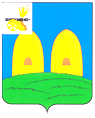                 АДМИНИСТРАЦИЯ
                   ГРЯЗЕНЯТСКОГО СЕЛЬСКОГО ПОСЕЛЕНИЯ
                   РОСЛАВЛЬСКОГО РАЙОНА СМОЛЕНСКОЙ ОБЛАСТИ                АДМИНИСТРАЦИЯ
                   ГРЯЗЕНЯТСКОГО СЕЛЬСКОГО ПОСЕЛЕНИЯ
                   РОСЛАВЛЬСКОГО РАЙОНА СМОЛЕНСКОЙ ОБЛАСТИот 10.01.2017 года  № 02аАдминистративный регламент предоставления муниципальной услуги «Признание помещения жилым помещением, жилого помещения непригодным для проживания, а также многоквартирных домов аварийными и подлежащими сносу или реконструкции на территории муниципального образования Грязенятского сельского поселения Рославльского района Смоленской области»      В целях реализации Федерального закона от 21 июля 2010 года №210-ФЗ «Об организации предоставления государственных и муниципальных услуг», в соответствии с постановлением Администрации Грязенятского сельского поселения от 28.06.2011г. № 12-б «Об утверждении Порядка разработки и утверждения административных регламентов предоставления муниципальных услуг», Уставом Грязенятского сельского поселения                                     Администрация Грязенятского сельского поселения Рославльского района Смоленской области
п о с т а н о в л я е т:1. Утвердить административный регламент предоставления муниципальной услуги «Признание помещения жилым помещением, жилого помещения непригодным для проживания, а также многоквартирных домов аварийными и подлежащими сносу или реконструкции на территории Грязенятского сельского поселения Рославльского района Смоленской области» (далее – административный регламент).                                                                                         2.  Признать утратившими силу постановления Администрации Грязенятского сельского поселения № 24 от 19.06.2012г., № 26 от 24.06.2015г. 3. Настоящее постановление подлежит обнародованию путем размещения на официальном сайте Администрации Грязенятского сельского поселения Рославльского района Смоленской области 4. Контроль за исполнением настоящего постановления оставляю за собой.Глава муниципального образованияГрязенятского сельского поселенияРославльского района Смоленской области                                Г.И. Мамонтов